Arrange the sentences below to be a good paragraph!I chose the place under the big tree.I was really sure that he was my classmate, Andi.The boy was surprised then he turned around.Yesterday, I went to the town square to watch a local singing contest.Suddenly, I found myself behind a young boy.I thought it could save me from the hot day.I pinched his left shoulder a little and called his name.Oh my God, actually, he was not Andy my classmate.2-1-4-6-5-8-7-34-1-6-5-2-7-3-84-1-7-2-3-8-6-51-4-2-5-6-3-8-7 The following text is for questions 2 and 3.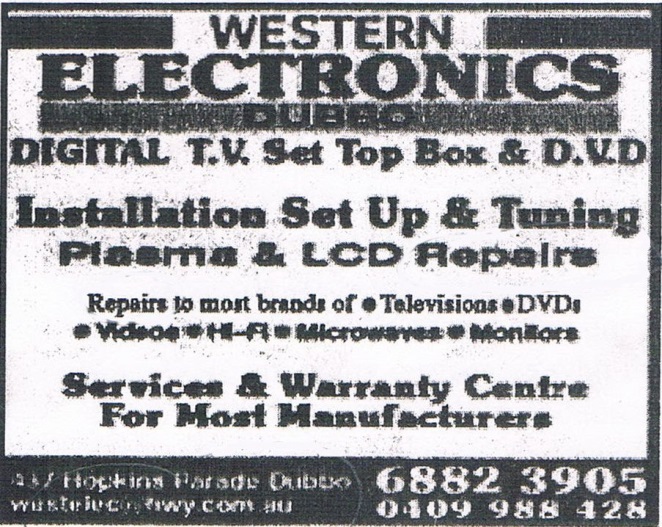 The text shows us that Western Electronics ... certain electronic products.A. repairsB. sellsC. buysD. displaysIf you need western Electronic's service, .....A. you ought to bring your warrantyB. you should buy a TV set from themC. you can e-mail themD. you cannot call themFor questions 4 to 6, complete the text with the correct word.A. landB.islandC. continentD. archipelagoA. boringB. famousC. luxuriousD. uninterestingA. lazilyB. carelesslyC. differentlyD. desperatelyThe tollowing text is for questions 7 and 8What should the invitee do to come to the party?Do not ask other person to join the party.Call Ilham to confirm their coming.Bring capucino drink to the party.Come to the party in the morning.The word "you" in the text refers to the ... of the invitation.A. senderB. addresseeC. makerD. writerThe following text is fot questions 9 to 13.What is the text about? Boeing 7E7 Boeing 787Boeing 777Boeing 767How many passengers can 787 seat?57290677873The 787 airliner is called	the most efficient plane because …………A. it needs 20 % less than the othersB. it has a small body and twin engineC. there are many customers who want to buy itD. it involves a large-scale collaborationThe first paragraph tells us about ... of 787 Dreamliner. A. the selling priceB. the descriptionC. the numberD. the fuel consumptionFrom the text, we know thatA. the plane is not for commercial service B. it has reached 677 orders in October 2011C. it is the biggest plane in worldD. 787 assembly is not only in EverettThe following text is for questions 14 to 17.TikkiTikkiTembo No SarimboHari Kari Bushkie Perry Pem Do Hai Kai PomPom Nikki No Meeno DomBarako couldn't be saved because.A. his name was too long and took a long time to get helpB. his name was too long and made him unluckyC. his brother, Sam, could not do anythingD. his brother, Sam, and his parents didn't care about himWhat is the main idea of the second paragraph?A. TikkiTikkiTembo and his brother fell into the well.B. TikkiTikkiTembo and his brother played in the well together.C. The two brothers always played in the well together.D. When the two brothers were playing near the well, Sam fell into the well.The story shows us thatA. Sam could help his brother if he wanted toB. Sam did not know his brother had fallenC. Sam's parents did not try to help Sam's brotherD. the well had no fence to protect peopleWhat is the moral value of the text?A. Do everything that you can do!B. Do everything that you like to do!C. Don't do the same mistakes!D. Don't obey the parent's warning!The following text is for questions 18 to 21.What makes Jessica's airplane different from common planes? A. It has been certified and practiced for 89 hours.B. It is one of the best airplanes in the world.C. Jessica can fly it without using arms.D. Jessica can fly it without any license.What subject did Jessica Cox study formally?A. Psychology.B. Pilot school.C.Flying school.D. Dancing.What is the main idea of paragraph 2?A. Jessica Cox can drive like a normal person.B. Jessica Cox has good skills in Tai Kwon-Do.C. Jessica Cox does everything differently from normal people. D. Jessica Cox uses her feet to do her daily activities."Jessica Cox suffered a rare birth defect ……...." (paragraph 1)The underlined word is similar in meaning to …………..A. imperfectionB. sufferingC. handicapD. disabilityThe following text is for questions 22 and 23.Terminal 2A International Flight ScheduleSoekarno - Hatta AirportWhich Flight departs from New York?SA635B. GA 472U. NW 317D. QA 521Based on the text, ………. comes to Jakarta earliest of all the flights. A. GA 472B. NW317C. QA521D. SA 635The following text is for questions 24 to 26. The text mostly talks about....A. Hawaiian peopleB. luxurious hotelC. holiday in HawaiiD. diving and surfingWhat did Jessica do three days ago?A. Arrived in Hawaii.B. Stayed in a hotel.C. Decided to learn surfing.D. Started scuba diving course.The writer is very excited about	a diving because....the instructor said she was doing quite wellshe started scuba diving course three days agoshe's going to dive in the ocean for the first timethe hotel has a large terrace overlooking the oceanThe following text is for questions 27 to 30.What makes Bale Kambang famous? SA. mall rocky islands.B. Long beautiful beach.C. Huge waves of ocean.D. Overseas cruisers.What is Bale Kambang?A. small village in Southern Coast of JawaB. Three small islands in Indonesian oceanC. Wayang figure from east Jawa, IndonesiaD. A village in Malang, east JawaWhat is the main idea of the second paragraph?There are many rocky islands in Bale Kambang.Huge waves frighten many overseas cruisers.Names of rocky islands are taken from "wayang" figures.The rocky islands are in the middle of the sea."…....on the southern coast of East Java,..." (paragraph 1).The underlined word is closest in meaning with …………..A. straitB. peninsulaC. shoreD. bayThe following text is for question 31 to 34.Why did Arif carve on a stone? Because ……………A. they have an argumentB. his friend had hurt himC. he wanted to forget itD. he wanted to remember itWhat is the main idea of the second paragraph?They kept on walking until they found an oasis. Arif slipped on moss and started drowning.They slipped on moss and started drowning.They like to write on the stone and sand. ..What can you learn from the text above?A. Forgive people and remember one's kindnessB. Learn to carve your benefits in stoneC. Learn to write your hurts in the sandD. Do everything well for everyone"…….... but Ikhwan savedhim.” (paragraph 2)The underlined word refers to …………A. the friend of the writerB. the friend who saved his friend E. the one who had been slappedD. one of the reader's friendsThe following text is for questions 35 to 38.What should we do before adding the potatoes to the pot?Add onions and white wine to the pot.Boil the saute and white wineStir well the tender potatoes.Pour fennel to the corn broth.How much water do we need to make corn broth?A. 2 cups.B. 3 cups.C. 4 cups.D. 6 cups."Simmer gently until the potatoes are tender." (step 5)The underlined word means.CookFryBakeGrill"... and boil them down by half." (step 5) The underlined word refers to.A. the water and white wineB. the sauté and white wineC. the white wine and onionsD. the melted butter and white wineThe following text is for questions 39 to 42.How tall is a gardenia tree?A. 3-25cm.B. 5-12cm.C. 5-50cm. D. 1—5 m.What is the main idea of the last paragraph?A. It is easy to plant a gardenia tree.B. A gardenia plant needs high humidity.C. It's not easy to plant gardenia as a house plant. D. A good drainage is important for gardenia plant. From the text we know that …………………….A. people don't like the strong scent of flowerB. Gardenia is widespread in AsiaC. the flower is easy to plantD. the flower is expensive"...…..because it originated in warm ……….. "(paragraph 3, line 10) The underlined word refers to ………………..A. the flowerB. the speciesC. the soilD. the leafThe following text is for questions 43 to 45.What is the announcement about?The condition of all new students. The program of nursing faculty.The activities of admission program.The change of new admission.Which of the following information is found in the text?A. The stadium to hold all the activities is behind Undip gas station.B. The first day activities will be held in PSIK FK building.C. The second day of the activities will be held on August 23d, 2013. 15. D. The activities are announced after they know about Nursing Faculty.The first activity will take place in stadiums..." The underlined word means....A. happenB. beginC. meetD. endFor questions 46 to 48, complete the text with suitable words.(46) ….. my adolescence when I was thirteen. It started with acne that showed right on top of my pointed (47) ….. It was very annoying. It made me self conscious about my look. Fortunately, my Mom treated me (48) ..... in three weeks. The acnes started to vanish. That was my experience during adolescence.A. reachedB. learnedC. stayedD. stoppedA. cheek B. noseC. faceD. headA. slowlyB. regularlyC. patientlyD. weeklyArrange the sentences bellow into a correct paragraph.A. 3-8-6-4-5-1-2-7B. 3-4-5-8-1-2-6-7C. 3-1-8-6-2-5-7-4D. 3-5-4-2-7-8-1-6This text is for the following question.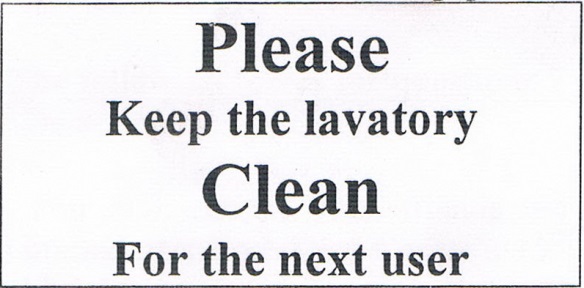 What does the notice mean?A. We should keep the lavatory.B. The lavatory must be kept clean by any user.C. We have to clean the lavatory.D. The lavatory user is pleased to clean it.SOAL: 02BahasaInggris SMP/MTsThe island of Sangalaki in Kalimantan was opened for diving in 1993. Its shallow reef system extends over 200 meters from the (4) ... . It is (5) ... as Indonesian Marine Park. The island is also a breeding ground for green turtles. At night female turtles come ashore and lay their eggs. Baby turtles hatch and they (6) ... struggle their way to the sea while avoiding hungry birds.Dear Andy,You and one of your friends are invited to attend Alice Corbet' s 15th birthdayAt the Cocino Green HouseOn August 24th2013 at 7.00 PM.RSVP.Ilham, HP 03124964286The Boei4 787 Dreamliner is a long-range, mid-size wide body twin engine-jetairlinerdeveloped by Boeing Commercial Air Planes. Tt seats 210 to 290 passanger. It isthe most fuel-efficient airliner. It consumes 20 % less fuel than similarly size 767. Itshares with larger 777.The aircraft's initial designation was 7E7, prior to its renaming in January 2005. The first 787 was unveiled in a roll-out ceremony on July 8, 2007, by which time it had reached 677 orders. By October 2011, the.787 program had logged 873 orders from 57 customers.The 787 development and production has involved a large-scale collaboration with numerous suppliers around the globe. Final assembly is at Boeing Everett factory in Everett, Washington. Assembly is also taking place at a new factory in North Charleston, South Carolina.Once upon a time in faraway China, lived two brothers, one named Sam, and the other named TikkiTikkiTembo No SarimboHari Kari Bushkie Perry Pem Do Hai Kai KaiPomPom Nikki No Meeno Dom Barako.One day they were playing near the well in their garden and Sam fell into it. TikkiTikkiTembo No SarimboHari Kari Bushkie Perry Pem Do Hai Kai KaiPomPom Nikki No Meeno Dom Barakoran to his mother, shouting,"Quick, Sam has fallen into the well. What shall we do?""What?" cried the mother,"Sam has fallen into the well? Run and tell your father!"Together they ran to the father and cried,"Quick, Sam has fallen into the well. What shall we do?""Sam has fallen into the well?" cried the father. “Run and tell the gardener!"Then they all ran to the gardener and shouted,"Quick, Sam has fallen into the well. What shall we do?""Sam has fallen into the well?" cried the gardener, and then he quickly fetched a ladder and pulled the poor boy from the well. Sam was wet, cold, frightened and felt so happy to be alive.After a while, they were playing near the well again, and this time Sam's brother fell into the well. Sam ran to his mother, shouting,"Quick, TikkiTikkiTembo No SarimboHari Kari Bushkie Perry Pem Do Hai Kai KaiPomPom Nikki No Meeno DomBarako has fallen into the well. What shall we do?""What?" cried the mother, "TikkiTikkiTembo No SarimboHari Kari Bushkie Perry PemHai Kai PomPom Nikki No Meeno Dom Barako has fallen into the well? Run and tell father!"Together they ran to the father and cried,"Quick, TikkiTikkiTembo No SarimboHari Kari Bushkie Perry Pem Do Hai Kai PomPom Nikki No Meeno Dom Barako has fallen into the well. What shall we do?" And then he quickly fetched a ladder and pulled him, but the poor boy had drowned.Jessica Cox suffered a rare birth defect and was born without any arms. None of the prenatal tests her mother took showed there was anything wrong with her. Not only shewas born with this rare congenital disease but also with a great spirit.The psychology graduate can write, type, drive a car,brush her hair and talkonher phone simply using her feet. Ms. Cox, from Tuscon, Arizona, USA, is also a former dancer and double black belt in Tai Kwon-Do. She has ano-restrictions driving license, she flies planes and types 25 words a minute. The plane she is flying is called an Ercoupe and it is one of the few airplanes to be made and certified pedals. Without rudder pedals Jessica is free to use her feet as hands. She took three years instead of the unusual six months to complete her lightweight aircraft license, had three flying instructors and practiced 89 hours of flying, becoming the first pilot with no arms.FlightNo.DepartArrivePort of embarkationPort of destinationGA4729.25-JakartaLondonSA635-10.05SingaporeJakartaGA21312.35-JakartaTokyoNW317-6.30New YorkJakartaQA521-7.10MelbourneJakartaHawaii Excelsior HotelAugust 4th, 2012Dear Marry,How are you? Have you finally found a new flat? And how was your holiday?I'm writing to you from Hawaii. I came a week ago and stayed with my friend, Caroline, in a luxurious hotel called Excelsior Hotel. We had a spacious, comfortable room with a large terrace overlooking the ocean.Yesterday, we started learning surfing. We really enjoyed it and the instructor said wewere doing quite well. I started scuba diving course three days ago and tomorrow I'mgoing to dive in the ocean for the first time. I'm very excited about it!That's all for now, I must rush for a spectacular party tonight.Take care, JessicaBale Kambang is a- smallvillage on the Southern coast of East Java, seventy kilometersfrom Malang town, two hours' drive from south. It is well-known for its long beautiful white sandy beach has wellas the similarity of its temple to the one of Tanah Lot in Bali.In Bale Kambang, there are three small rockyisland namely Ismaya island, Wisanggeni island and Anoman island, those names are a "wayang" figures (Java traditional puppets)These islands are surrounded by Indonesian Ocean which huge waves frighten most overseas cruisers.Sand and StoneIkhwan and Arif were walking through the desert. During some point of the journey, they had an argument and Ikhwan slapped Arif in the face. Arif was hurt, but he said nothing and wrote in the sand: "TODAY MY BEST FRIEND SLAPPED ME IN THE FACE."They kept on walking and finally found an oasis. They decided to take a bath. Suddenly, Arif slipped on moss, hit his head and started drowning, but Ikhwan saved him. After Arif gained his consciousness, he carved on a stone" "TODAY MY BEST FRIEND SAVED MY LIFE."Ikhwan asked Arif, "After I hurt	you, you wrote in the sand and now, you carvedon a stone, why ?Arief replied, "when someone hurt us, we should write it down in sand wherewinds of forgiveness would blow it away and when someone does something good for us, we must engrave it in stone where no wind can ever erase it.Tarragon Corn Chowder RecipeIngridients:Tarragon Corn Chowder RecipeIngridients:4 ears corn3 tbsp unsalted butter1 cup chopped onion1 cup chopped fennel bulb2 minced garlic3 bay leaves4 small potatoes, cut into chunksSalt½ cup white wine1 – 2 tbsp fresh chopped tarragonMethod:Grill the corn directly over heat about 10-15 minutes to get extra flavor.Cut the corn kernels away from the cobs.Boil 6 cups water and bay leaves and add the corn cobs to make corn broth.Heat the pot; add butter, chopped onion, fennel and garlic. Saute for about 5 minutes.Add the white wine and boil them down by half. Add potatoes to the pot with onions and fennel, then pour in the corn broth. Stir well and add salt to taste. Simmer gently until the potatoes are tender.Last, add the fresh tarragon to the pot.Method:Grill the corn directly over heat about 10-15 minutes to get extra flavor.Cut the corn kernels away from the cobs.Boil 6 cups water and bay leaves and add the corn cobs to make corn broth.Heat the pot; add butter, chopped onion, fennel and garlic. Saute for about 5 minutes.Add the white wine and boil them down by half. Add potatoes to the pot with onions and fennel, then pour in the corn broth. Stir well and add salt to taste. Simmer gently until the potatoes are tender.Last, add the fresh tarragon to the pot.Gardenia plants are popular for the strong sweet scent of their flowers. Gardenia is the national flower in Pakistan. In Japan and China, the flower is called Kuchinashi (Japanese) and Zhizi (Chinese).Gardenia plants are evergreen shrubs. Their small trees can grow tK 1 - 5 meters tall. The leaves are 5 - 50 centimeters long and 3 - 25 centimeters broad, dark green and glossy with a leathery texture. The flowers are in small groups, white, or pale yellow,with 5-12 lobes (petals) from 5-12 centimiters diameter. They usuallbloom in mid-spring to mid-summer. Many species have strong aroma.To cultivate gardenia as a house plant is not easy. This species can be difficult togrow because it originated in warm humid tropical areas. It demands high humidity and bright-(not direct)light to thrive. It flourishes in acidic soil with good drainage and thrives on 20° - 23° C during the day and 15° - 16° C in the evening. Potting soils developed-specifically for gardenias are available. It grows no larger than 18 inches in height and width when grown outdoor. In climates whereit can be grown outdoors, it can reach the height of 6feet. If water hits the flowers, they will turn brown.Announcement:Due to the activities of Admission Program Year 2013 School of Nursing and Medicine, Undip, it is officially announced to all new students that the activities of the admission program, will be held on Monday and Tuesday, 22 to 23 August 2013. The first activity will take place stadiums and GSD UndipTembalang (in front of Undip gas station) starting from 7 a.m. to 3 p.m. While the second activity will be held in the building of PSIK FK UNDIP at thesame time. Detailed information on these activities can be downloaded from this sitWe left our house at about 5 o'clock in the morning. We took a taxi to the railway station.Finally our train came. All of us rushed to get on the train.Last Lebaran, my family and I went hometown. We decided to take a train because it is more comfortable.It took about 5 to 7 hours to get to our hometown. We enjoyed our journey.We took the carriage no 3 according to our tickets.But without any prior information, our train was late for about fifteen minutes, so we had to wait a bit longer.After finding our seats we could sit comfortably.We arrived at the station at six. Our train would leave at 6.40.